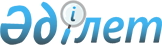 О внесении изменений в постановление Правительства Республики Казахстан от 5 августа 2021 года № 528 "Об утверждении Правил распределения резерва на инициативы Президента Республики Казахстан"Постановление Правительства Республики Казахстан от 24 января 2024 года № 30.
      Правительство Республики Казахстан ПОСТАНОВЛЯЕТ:
      1. Внести в постановление Правительства Республики Казахстан от 5 августа 2021 года № 528 "Об утверждении Правил распределения резерва на инициативы Президента Республики Казахстан" следующие изменения:
      преамбулу изложить в следующей редакции:
      "В соответствии с пунктом 4 статьи 70-1 Бюджетного кодекса Республики Казахстан Правительство Республики Казахстан ПОСТАНОВЛЯЕТ:";
      в Правилах распределения резерва на инициативы Президента Республики Казахстан, утвержденных указанным постановлением:
      пункт 5 изложить в следующей редакции:
      "5. В рамках ежегодных посланий Президента Республики Казахстан народу Казахстана Правительство Республики Казахстан и государственные органы, непосредственно подчиненные и подотчетные Президенту Республики Казахстан, при направлении в Администрацию Президента Республики Казахстан предложений по тематике и содержанию проекта послания Президента Республики Казахстан в соответствии с пунктом 6 главы 2 Правил подготовки и реализации послания, работы с актами и поручениями Президента Республики Казахстан и осуществления контроля за их исполнением, проведения мониторинга нормативных правовых указов, утвержденных Указом Президента Республики Казахстан от 27 апреля 2010 года № 976, предоставляют потребности бюджетных средств по предложениям, предусматривающим финансирование.".
      2. Настоящее постановление вводится в действие по истечении десяти календарных дней после дня его первого официального опубликования.
					© 2012. РГП на ПХВ «Институт законодательства и правовой информации Республики Казахстан» Министерства юстиции Республики Казахстан
				
      Премьер-Министр Республики Казахстан 

А. Смаилов
